Une équipe a aidé un officier d’armée romaine
et ses amis à connaître JésusChoisissez de quelques-unes de ces activités pour enfants.Prière. « Cher Seigneur, veuille aider nos enfants à travailler ensemble, et à s’entraider les uns les autres dans l’amour, tant qu’ils te servent toi et des autres. »Faites à un enfant plus âgé ou à un enseignant lire ou raconter par mémoire Actes chapitre 10 au sujet de Corneille, un officier sur des soldats romains. Ce récit raconte comment Pierre et ses collègues de Joppa ont travaillé ensemble pour démarrer la première église de non-Juifs croyants, dans une autre ville. Après avoir raconté le récit, posez les questions suivantes. [Des réponses apparaissent après chaque question.]Quel genre d’homme était Corneille ? [Voir le verset 2]Qui étaient les membres d’équipe qui ont accompagné Pierre lorsqu’il est allé parler avec Corneille au sujet de Jésus ? [Voir le verset 23]Que Dieu a-t-il fait savoir à Pierre par un rêve au sujet de l’attitude de Pierre envers les Gentils (les non-juifs)? [Voir le verset 28]Qui attendaient avec Corneille pour entendre l’évangile ? [24]Quand l’Esprit Saint est-il survenu sur Corneille et son groupe ? [44]Quand ont-ils été baptisés ? [48]Dramatisez le récit de Pierre et de Corneille, du chapitre 10 des Actes.Arrangez avec le chef du culte pour faire aux enfants présenter ce drame.Vous n’avez pas à faire toutes les parties du drame.Mettez du temps avec les enfants à répéter le drame.Faites aux enfants plus âgés aider les plus jeunes à se préparer.Faites aux enfants plus âgés et à des adultes jouer les rôles de Narrateur, Corneille, Pierre et Voix de Dieu. Voix de Dieu tient un drap plié.Faites aux enfants en plus bas âge jouer les rôles de Croyants, Deux Soldats et Animaux du rêve de Pierre. Les soldats portent de longs bâtons qui représentent des lances.Faites aux gens qui regardent le drame jouer les amis de Corneille.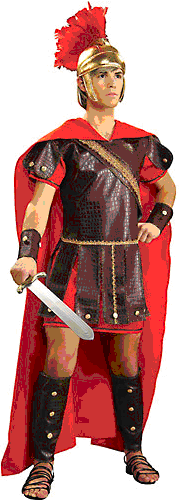 Narrateur : (Racontez la première partie du récit de Actes10 : 1 à 8. Dites alors : ) « Corneille prie tranquillement. Écoutez ce que Dieu lui dit. »Voix de Dieu : « Corneille, j’ai entendu vos prières et j’ai aperçu la manière dont vous me servez. Envoyez trouver mon serviteur, Pierre. »Narrateur : (Racontez la deuxième partie du récit des Actes 10 : 9 à 23. Dites alors : ) « Pierre prie tranquillement. Écoutez ce que Dieu lui dit. »Voix de Dieu : (Montrez le drap pour que tous puissent le voir. Puis, étalez-le par terre. Dites alors : ) « Pierre, je sais que vous avez faim. Tuez et mangez ces animaux. »Animaux : (Rampez sur le drap sur vos mains et genoux. Que des uns fassent des bruits fort du porc, d’autres sifflent comme des serpents.)Pierre : « Je ne peux pas, Seigneur ! Nous les juifs nous ne mangeons nullement ni du serpent ni du porc ! »Voix de Dieu : « N’appelez rien malpropre que j’ai rendu propre. Tuez-en et mangez. »Pierre et Voix de Dieu : (Pierre dit encore deux fois qu’il ne peut pas manger de la viande malpropre, et à chaque fois Voix de Dieu répond : ) « J’ai rendu ces animaux propres. Tuez-en et mangez. »Soldats : (Allez à Pierre et dites-lui : ) « Venez chez Corneille dans la ville de Césarée. »Pierre : « Dieu m’a dit d’aller avec vous, quoique ma culture m’interdise d’entrer dans une maison de non-Juif comme Corneille. Entrez donc et passez la nuit ici. »Croyants : « Pierre, puisque nous aussi, nous croyons en Jésus, laissez-nous vous accompagner à Césarée, pour vous aider. »Narrateur : (Racontez la troisième partie du récit des Actes 10 : 24 à 48. Dites alors : ) « Vous tous qui regardez ce drame sont la famille et des amis de Corneille. Écoutez donc ce que dit Pierre. »Pierre : « Corneille, vous avez envoyé nous faire venir vous parler de Jésus. Dieu m’a montré par un rêve de vous accepter et vous et votre culture. Jésus est mort et s’est ressuscité d’entre les morts pour vous sauver ! »Corneille : « L’Esprit Saint nous a convaincus que nous sommes des pécheurs et nous avons besoin de Jésus ! »Pierre : (Indiquez d’un geste de main tous les gens qui regardent ce drame. Dites : ) « Regardez, mes frères ! Tous ces non-Juifs ont reçu l’Esprit Saint ! Baptisez-les tout de suite ! »Narrateur ou un enfant plus âgé : Remerciez tous ceux qui ont aidé.Si les enfants dramatisent cette histoire pour les adultes, alors faites-leur poser également aux adultes les questions qui sont énumérées ci-dessus.Dessinez une image d’un porc. (Si votre culture ne consomme pas de porc, alors ne dessinez pas cette image.) Faites aux enfants la copier et montrer leurs images aux adultes lors du prochain culte. Aussi peuvent-ils expliquer que ceci illustre comment Dieu appelle des gens de tous les peuples à être sauvés, en dépit de ce qu’ils mangent.
Les juifs ne mangent pas le porc.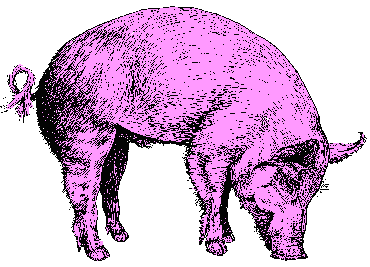 Demandez aux enfants de citer d’autres exemples des choses qui le rendent difficile de parler avec des personnes d’autres cultures ou castes au sujet de Jésus. Laissez les enfants en citer des exemples.Des enfants plus âgés pourraient dessiner un soldat romain (voir ci-dessus), pour se rappeler la façon dont Corneille, un bon homme, a cru et a fait à ses amis entendre parler de Jésus.Apprenez par cœur 2 Chroniques 16 : 9 (première partie) : « L’Éternel étend ses regards sur toute la terre, pour soutenir ceux dont le cœur est tout entier à lui. »Poésie. Faites à quatre enfants réciter chacun un verset du psaume 67 : 1, 2, 3 et 4 (ou 2, 3, 4 et 5 selon la version).Laissez les enfants plus âgés écrire des poèmes, des chansons ou un drame court, pendant la semaine, sur la façon dont nous les croyants nous pouvons travailler ensemble en équipe et pour parler à d’autres peuples au sujet de Jésus.Prière : « Seigneur, nous nous félicitons de ce que tu sauve du péché et de mort des gens de toutes les nations. Veuille nous mettre à même de les aimer et de leur parler de Jésus, même si ils ont une culture différente de la nôtre. »